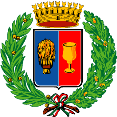 COMUNE DI COPPAROProvincia di FerraraDOMANDA PER L’ASSEGNAZIONE DI CONTRIBUTI A FAVORE DI FAMIGLIE CON FIGLI STUDENTI FREQUENTANTI LE SCUOLE SECONDARIE SUPERIORI E UNIVERSITA’ RESIDENTI NEL COMUNE DI COPPARO PROGETTO WELFARE FAMIGLIE  (Dichiarazione da rendere ex artt. 46 e 47 del D.P.R. 445 del 2000)Spett.Comune di CopparoPEC: comune.copparo@cert.comune.copparo.fe.itIl/la sottoscritto/a ___________________nato a ___________________ il _______________residente a_____________________________ Via ____________________________n. ____ Codice fiscale _____________________________  cellulare __________________________Email _______________________________________ in qualità di_____________________(1) Genitore, esercente la potestà genitoriale, tutore, avente diritto se maggiorenne ecc.)CHIEDEdi accedere al/ai seguente/i contributo/i:CONTRIBUTI A FAVORE DI FAMIGLIE CON FIGLI STUDENTI FREQUENTANTI LE SCUOLE SECONDARIE SUPERIORI E UNIVERSITA’ RESIDENTI NEL COMUNE DI COPPARO - PROGETTO WELFARE FAMIGLIE A tal scopo, consapevole delle responsabilità anche penali derivanti dal rilascio di dichiarazioni false e mendaci ai sensi degli articoli 75 e 76 del Decreto del Presidente della Repubblica 28 dicembre 2000 n. 445DICHIARA1) di essere residente nel Comune di Copparo; 2) di non aver in corso procedimenti contenziosi con il Comune di Copparo e/o provvedimenti di accertamento in corso per il recupero di tributi comunali;3) che nel proprio nucleo famigliare è/sono presente/i  figlio/i studente/i frequentante/i le scuole secondarie superiori e  Università, nome ___________________________ nato/i a ____________________il _______________ regolarmente iscritto/a per l’a.s. 2020/21 al _____ anno del corso di studi presso l’istituto scolastico/Università_________________________________________ (indicare nome e sede); nome ___________________________ nato/i a ____________________il _______________ regolarmente iscritto/a per l’a.s. 2020/21 al _____ anno del corso di studi presso l’istituto scolastico/Università_________________________________________ (indicare nome e sede); 4) di non avere fruito di agevolazioni correlate all’abbattimento costi di trasporto e/o connettività;5) che il reddito dichiarato del proprio nucleo famigliare ammonta a euro _________________;6) che i dati dichiarati corrispondono al vero e sono dimostrabili in sede di controllo;7) che il codice IBAN del conto corrente bancario o postale intestato a____________________ __________________________________ è il seguente:Luogo e data: ………………………………………….                                    Firma del dichiarante…………………………………………………………..Obbligatorio a pena di esclusione dal contributo:A) Copia del documento d'identità in corso di validità ai sensi del D.P.R. 28.12.2000 n.445 art.38 del firmatario (obbligatorio solo per chi non firma digitalmente)B) Copia della ricevuta di pagamento del titolo di viaggio annuale del trasporto dal Comune di Copparo alla sede della scuola/istituto/UniversitàC) Copia contratto acquisizione traffico dati con indicazione numero di telefono dell’ intestatario utenza componente del nucleoD) Copia dichiarazione dei redditi anno 2019 del nucleo famigliareInformativa e accettazione PrivacyI dati personali forniti e rilevati nella presente Scheda, nel rispetto delle vigenti disposizioni in materia di trattamento di dati personali saranno trattati e utilizzati per i fini connessi all’espletamento dell’Avviso e per i fini istituzionali del Comune di Copparo. Il conferimento dei dati ha natura obbligatoria in quanto indispensabile per l'espletamento delle procedure richieste. Il rifiuto del conferimento dei dati oppure la mancata indicazione di alcuni di essi potrà comportare l'annullamento della domanda. Il trattamento dei dati sarà effettuato anche con l'ausilio di mezzi informatici e potranno essere comunicati agli altri soggetti coinvolti nella gestione del procedimento e a quelli demandati all'effettuazione dei controlli previsti dalla vigente normativa.Il sottoscritto acconsente al trattamento dei propri dati personali ai sensi della suddetta normativa(luogo) ______________________________, (data) ________________                                                                                                 Firma del dichiarante…………………………………………………………..I TBancaBancaBancaBancaBancaBancaBancaBancaBancaBancaBancaBancaBancaBancaFiliale di:Filiale di:Filiale di:Filiale di:Filiale di:Filiale di:Filiale di:Filiale di:Filiale di:Filiale di:Filiale di:Filiale di:Filiale di:Filiale di: